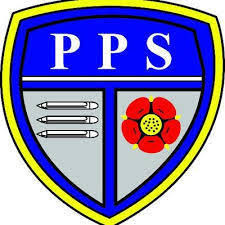 Dear ApplicantMyself and the governors of Padiham Primary School thank you for your interest in the position of Head Teacher."Success Through Effort" is our School Motto.The successful applicant will be joining  a school where we have high expectations for all our pupils and staff and we believe that is the essence of our happy and welcoming school.In addition, we require a leader who can demonstrate a proven track record of raising, developing and sustaining standards of education and in depth knowledge of whole school systems.Our new Head Teacher will be approachable, understanding and supportive of all with the ability to communicate effectively in all situations whatever arises. The Person Specification provides in greater detail the qualities we require but essentially the successful applicant will demonstrate confidence, experience and drive to carry our school forward.I warmly invite you to visit our school and see the pupils and staff at work. Please contact the school office to arrange an appointment.Lastly, I look forward to receiving your application by noon on the 11th February.The interviews for this post will be on Friday 25th March with pre-interviews on Thursday 24th March.Yours faithfullyMarilyn PateChair of Governors